Estimado empresario pequeño: 						            10 de febrero de 2016El jueves 18 de febrero, Voces de la Frontera está llevando a cabo un “día estatal sin latinos e inmigrantes” a través del estado para pedirle al gobernador Walker que bloquee legislación anti-inmigrante y anti-latino modelado en la ley SB 1070 de Arizona. Una de las propuestas legislativas, AB 450, causaría más discriminación racial en contra de los latinos e inmigrantes. La ley tendría que empleados públicos incluyendo oficiales escolares que investiguen el estatus migratorio y detenga personas indocumentadas para deportación si habían sido cargado de un crimen. Un crimen puede incluir no pagar una citación del trafico o manejando sin licencia. También los policías a veces arrestan personas por confusión sobre el estatus migratorio. Otra propuesta, SB 533, bloquearía un programa de Milwaukee para hacer tarjetas de identificación locales a la gente que no pueden obtener la identificación del estado. En 2006 y 2007, empresas que dependen en latinos e inmigrantes como trabajadores y clientes permitieron a sus empleados que se unieron a las marchas enormes para los derechos civiles de los latinos e inmigrantes. En Wisconsin más de 100 empresas se cerraron durante las marchas para mostrar solidaridad. Como pasó en 2006 y 2007, pedimos a todas las empresas en Wisconsin que apoyen en realizar una movilización masiva en el Capitolio en Madison a las 10am el 18 de febrero. Para que este evento tenga éxito, pedimos su apoyo de las maneras siguientes:  Por favor acompáñenos y dé permiso a sus empleados para que ellos y sus familias se unan en la movilización el 18 de febrero de 2016.  Favor de dar una donación deducible de los impuestos para compensar los gastos de este evento, que incluyen pero no son limitados a: permisos, comerciales en los medios de comunicación, correos, impresión de volantes y transporte para los participantes que vienen de otras ciudades. Fije por favor un volante para este día en una ventana o una puerta de su empresa y distribuya los volantes a los clientes, a los amigos y a la familia. Firme por favor la carta pública incluida para las pequeñas empresas para demostrar su oposición como empresario pequeño a estas leyes racistas.  Horario de febrero del 18: 8:00am -  Los autobúses se van de nuestra oficina en 1027 sur de la calle 5 en Milwaukee  10:00am - Movilización en el Capitolio en Madison 1:00pm – Movilización en el Capitolio se terminaPor favor siéntase libre en contactarme al 414-736-2835 o vía correo electrónico, christine@vdlf.org. ¡Unas profundas gracias por su interés y participación!Sinceramente, 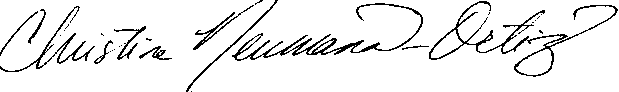 Christine Neumann-OrtizDirectora EjecutivaVoces de la Frontera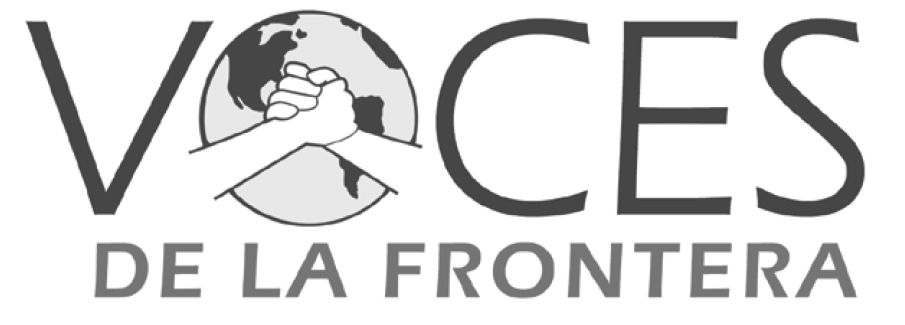 1027 S. 5th StreetMilwaukee, WI 53204Ph: 414-643-1620Fx: 414-643-1621info@vdlf.org